DATOS PERSONALES Apellidos  Nombre Lugar y fecha  de nacimiento D.N.I. Datos Profesionales Datos Profesionales Datos Profesionales Datos Profesionales Datos Profesionales Datos Profesionales Datos Profesionales Datos Profesionales Datos Profesionales Datos Profesionales N.R.P. Fecha incorporación al Centro Fecha incorporación al Centro Fecha incorporación al Centro Fecha incorporación al Centro Fecha incorporación al Centro Fecha incorporación al Centro Fecha incorporación al Centro Titulación  Especialidad Especialidad Especialidad Situación  Definitivo Provisional Prácticas Sustituto Sustituto Comisión servicios Comisión servicios Interino Desplazado Sustituye a  DOMICILIO ACTUAL DOMICILIO ACTUAL DOMICILIO ACTUAL DOMICILIO ACTUAL Dirección  Población Provincia Provincia Código Postal Código Postal Teléfonos fijos Teléfonos móviles Teléfonos móviles E-mail 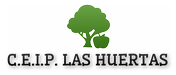 EQUIPO DIRECTIVO Fecha: _____________ Curso 20__ / 20__ FICHA DEL PROFESORADO FICHA DEL PROFESORADO Cumplimentar al iniciar curso DOMICILIO PARA NOTIFICACIONES DOMICILIO PARA NOTIFICACIONES DOMICILIO PARA NOTIFICACIONES DOMICILIO PARA NOTIFICACIONES DOMICILIO PARA NOTIFICACIONES DOMICILIO PARA NOTIFICACIONES DOMICILIO PARA NOTIFICACIONES Dirección  Población Provincia Provincia Código Postal Código Postal Teléfonos fijos Teléfonos móviles Teléfonos móviles Teléfonos móviles E-mail OTROS DATOS DE INTERÉS 